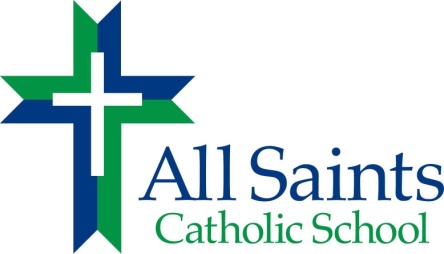 SCHOOL UNIFORMSAll Saints Catholic School is a Christian institution, which values education and not materialistic things, objects or fads that would interfere with the learning process. Adherence to the dress code is mandatory.Students are required to wear school uniforms each school day.  School approved PE uniforms are allowed on assigned PE days.Parents will be notified if there is an exception to this regulation.It is the responsibility of the parent to see that their child is dressed in uniform before coming to school each morning.ALL UNIFORMS are purchased (with the exception of shoes and PE uniforms) from Flynn & O’Hara School Uniforms, which is located in the Stein Mart Shopping Center, 9708 Midlothian Turnpike, Richmond, VA 23235, 804-327-9001 or www.flynnohara.com.  PE uniforms can be purchased from the school office.Boys' Uniform Pants - Navy twill, with a belt (NO cargo pants or oversized pants)Shorts - Navy twill, with a beltShirt with Logo - White knit, 3-button with All Saints monogramSocks – Dark crew or dress socksBelt – Dark BeltShoes - dark solid-colored, low top with rubber or crepe soles, (no sneakers).  If your shoes have laces, they must be tied.  Students are not permitted to wear shoes above the ankle (no boots or high-tops).  Sneakers - Sneakers and white short socks (worn below calf) are worn with uniform shorts and PE uniform.  No blinking or high-top sneakers.Sweater with Logo (optional) - Navy Cardigan, V-neck pullover or navy sweater vest with All Saints monogramJacket with Logo (optional) – Navy jacket with All Saints monogramThe P.E. sweatshirt may be worn over the monogrammed uniform shirt.Middle School boys, grades 5 to 8, may choose to wear additional logo shirt colors of light blue, pink, yellow or hunter green.  Each student should have a white logo shirt for formal uniform events.Girls' Uniform  Grades PK – 4Any of the following options are acceptable.  The jumper is the formal school uniform and will be worn periodically on pre-announced dates.Jumper – Navy Plaid with white blouse with round collar   **requiredSlacks – Navy twill, with a dark belt (NO cargo pants or oversized pants)Shorts – Navy twill, with a dark beltSkort – Navy twillShirt with Logo – White knit with All Saints monogramSweater with Logo (optional) – Navy pullover or cardigan, navy sweater vest with All Saints monogramJacket with Logo (optional) – Navy jacket with All Saints monogramSocks/Leg Wear – Navy knee socks, navy tights or navy/black leggings may be worn with the skirt.  White ankle socks may be worn in warm weather.Shoes - Dark colored, low heel, low top with rubber or crepe soles (no sneakers).  If your shoes have laces, they must be tied.  Students are not permitted to wear shoes above the ankle (no boots or high-tops).Sneakers - Sneakers and white crew socks are worn with uniform shorts, skorts and PE uniform. No blinking or high-top sneakers.  Sweatpants may NOT be worn with the skirt (PE sweats included).The P.E. sweatshirt may be worn over the monogrammed uniform shirt with the skirt, kilt, shorts, skort or slacks.  Girls Uniform Grades 5 - 8Any of the following options are acceptable.  The skirt/kilt and white blouse/monogram shirt is the formal school uniform and will be worn on pre-announced dates.Skirt or kilt – Navy PlaidBlouse or Shirt with Logo – White with button collar or white knit with All Saints monogramSlacks – Navy twill, with a dark belt (NO cargo pants or oversized pants)Shorts – Navy twill, with a dark beltSkort – Navy twillShirt with Logo – White knit with All Saints monogramSweater with Logo (optional) – Navy pullover or cardigan, navy sweater vest with All Saints monogramJacket with Logo (optional) – Navy jacket with All Saints monogramSocks/Leg Wear – Navy knee socks, navy tights or navy/black leggings may be worn with the skirt.  White ankle socks may be worn in warm weather.Shoes - Dark colored, low heel, low top with rubber or crepe soles (no sneakers).  If your shoes have laces, they must be tied.  Students are not permitted to wear shoes above the ankle (no boots or high-tops).Sneakers - Sneakers and white crew socks are worn with uniform shorts, skorts and PE uniform. No blinking or high-top sneakers.  Sweatpants may NOT be worn with the skirt (PE sweats included).The P.E. sweatshirt may be worn over the monogrammed uniform shirt with the skirt, kilt, shorts, skort or slacks.  Middle school girls, grades 5 to 8, have additional logo shirt color options.  They may wear a yellow or hunter green logo shirt with the kilt and they may wear a yellow, hunter green, light blue or pink logo shirt with the navy slacks, skort, or shorts.  Each student should have a white logo shirt for formal uniform events.Formal School UniformThere will be occasions throughout the year when students are required to wear a “formal school uniform”.  The formal school uniform requirements are described below:Boys:  navy pant, belt, white ASCS logo polo shirt, dress shoes (navy school sweater optional)Girls PK – 4th grade:  Uniform jumper with white peter-pan collar blouse, navy knee socks or tights,  dress shoes (navy school sweater optional)Girls 5th – 8th grade:  Uniform plaid skirt or navy blue skort, white ASCS logo polo shirt, navy knee socks or tights, dress shoes (navy school sweater optional)***Pants should be chino style (twill) with no outside pockets.  Shirts must be white.  Shoes must be dark solid-colored, low top with rubber or crepe soles, (no sneakers).  If your shoes have laces, they must be tied.  Students are not permitted to wear shoes above the ankle (no boots or high-tops).  On formal school uniform days, sweatshirts and jackets are not allowed.  Students should wear long sleeves and/or the navy school sweater if they tend to be cold.  Uniforms should always be clean.Physical Education UniformsT-shirts and shorts with Logo – navy (warm weather)Sweat suit with Logo – navy (cold weather)White crew socksSneakers.  If your shoes have laces, they must be tied.  No blinking or rolling sneakers.(The All Saints monogrammed P.E. uniforms are purchased from All Saints)  P.E. uniforms are worn only on the days that the child is scheduled to have P.E. class.  Students come to school dressed in their P.E. uniform.  Sneakers are worn only on P.E. day or with the uniform shorts.Spirit GearASCS Spirit Wear is awesome and gives us all a chance to show our All Saints pride!  Spirit wear may be worn to school on Tag days and on other special days as designated by the school.  Please note that spirit wear items may not replace school uniform items.  If students chose to wear a sweatshirt with their uniform, it must be the official school PE sweatshirt.   PE attire must be the official school PE uniform.  PE uniforms are sold through the school office.  OTHER DRESS CODE REQUIREMENTSParents need to label all uniforms (iron-on labels, laundry pens, etc.).All uniforms must fit.  No oversized or undersized uniform pants, shorts, or tops.All uniforms should be clean.  Students who consistently violate the uniform policy will face disciplinary action.Each student needs an All Saints monogrammed sweater, sweater vest, P.E. sweatshirt or jacket.  Students are not to wear other jackets, non-uniform tops, or other outer garments such as jogging suit jackets, etc., with the school uniform. The only acceptable outer garments are the All Saints monogrammed sweater, sweater vest, jacket or the navy All Saints monogrammed P.E. sweatshirt, which can be worn with the school uniform.  On cold weather days, outer garments, such as a coat, that are worn to school, must be hung in the coat-closet.Boys and girls are to wear uniform shirts and blouses tucked into their slacks, skirts, shorts and skorts.  Boys' and girls’ uniform pants and shorts are to be belted at the waist.  Solid white undergarments are to be worn under the uniform shirt or blouse.Appropriate hairstyles are expected.  A simple, neat, haircut or style is expected of boys and girls. Boys are not to wear cornrows, braids, twists, locks, cut designs, or any other such hairstyle.   Boys hair length should be above the typical button-down collar line on the neck.  Boys are allowed one single part line (no zig-zags or designs). Boys and girls are to refrain from wearing inappropriate headdress, such as bandanas, scarves, do-rags, sweatbands, etc.  Boys and girls are not allowed to add unnatural color to their hair.Girls are not permitted to wear make-up.  This includes lip-gloss (plain Chap Stick is permitted with permission).Boys are to remove hats when they enter the building.Boys and girls are not permitted to wear jewelry.  Please do not bring these items to school.  The school will not be responsible for lost, stolen, misplaced, or broken jewelry items.  (NO rings, necklaces, or bracelets (wrists or anklets).  Girls are permitted to wear one pair of small post earrings or hoops that are no bigger than a dime.  Boys are not permitted to wear earrings (studs).Girls are permitted to wear a solid color nail polish.  The polish should be properly maintained.  Girls may be asked to remove the polish if it is chipping.  Nails should be kept to an appropriate length.  Acrylic and press-on nails are not allowed.NO body piercing or studs in body parts, such as the nose or tongue.NO tattoos.TAG DAYSA Tag Day is a designated day by the school, when students have an option not to wear the school uniform.  They are allowed to wear clothes other than the school uniform following the guidelines listed below.Students are expected to dress appropriately on “TAG DAYS”.  Clothing which conveys inappropriate language, messages, or gestures is not permitted.  Clothing must fit appropriately.  NO daisy dukes, see-through shirts, scanty attire, short shorts, mini shorts or skirts, tube tops, spaghetti straps on tops or dresses, backless tops or dresses, bare midriffs, baggy pants that won’t stay up, pants/jeans with holes in them, tight restrictive clothes, flip-flops, or bedroom slippers.  Girls may wear leggings with a loose-fitting top whose length meets the “tip of the fingers” test.Appropriate hairstyles are expected.  A simple, neat, haircut or style is expected of boys and girls. Boys are not to wear cornrows, braids, twists, locks, cut designs, or any other such hairstyle.  Boys hair length should be above the typical button-down collar line on the neck.  Boys are allowed one single part line (no zig-zags or designs).   Boys and girls are to refrain from wearing inappropriate headdress, such as bandanas, scarves, do-rags, and sweatbands, etc.  Boys and girls are not allowed to add unnatural color to their hair.NO jewelry, other than small post earrings or dime-size hoops for our young ladies.Items (i.e. gum, acrylic and press-on nails, head scarves, hats, do-rags, computerized games, iPods, digital cameras, radios, cameras, inappropriate or non-school approved reading literature, trading cards, toys, playing cards, cell phones, etc.) which distract others from the learning process, inhibit participation, or endanger self or others in school activities are not allowed.  Any item of this nature will be confiscated by the school administration.   Cell phones:   We strongly encourage cell phones to remain at home.  If a child needs a cell phone for an event that will occur after leaving school for the day, the child is required to turn the phone into his/her teacher during homeroom time.  The teacher will return the phone at the end of the day.  The teacher  will make every effort to ensure the safety of the phone; however, the teacher nor the school is responsible for theft or damage to the phone.  Children may always come to the office and request to call home.  The school will notify parents immediately in case of an emergency.  